Application timeline activity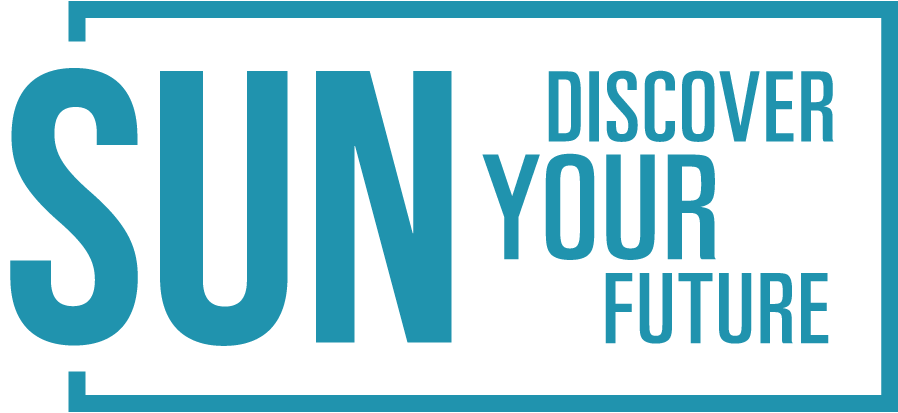 In the module The University Pathway, we will be discussing the university application process as well as student finance and much more. To get you to consider what you already know about the university application process, please read through the boxes below and then use the timeline to place them in the correct order. Year 12Year 13Year 13Year 13Year 13Year 13Year 13